 Golf & Country Club Lauswolt
  Aanmeldformulier lidmaatschap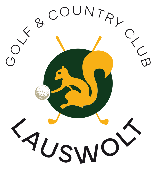 
Datum: 					Handtekening:Dit formulier na invulling en ondertekening 
inleveren bij de receptie van Golf & Country Club Lauswolt of mailen naar info@golfclublauswolt.nl Achternaam (indien aanwezig ook uw meisjesnaam)VoorlettersRoepnaamGeslachtO Man               O VrouwAdresPostcode en plaatsGeboortedatumTelefoonnummerE-mailadresOok lid van een andere golfclub?O Homecourse wordt Lauswolt   O Homecourse blijft …..…………………..NGF-nummer indien van toepassingGSN-nummer indien van toepassingNL Print/kopie bijsluiten van NGF-pasje of stamkaartPrint/kopie bijsluiten van NGF-pasje of stamkaartKeuze uit gewone lidmaatschapsvormenBetaalopties zie bijlageGewone lidmaatschappen:O Gewoon lidmaatschapO Twilight lidmaatschap
O Optie A     O Optie B     O Optie C          Keuze uit buitengewone lidmaatschapsvormenBuitengewone lidmaatschappen:O Bedrijfslidmaatschap    Naam bedrijf:__________________________________________                                                                                   O Buiten lidmaatschapO Aspirant lidmaatschap voor 3 maandenDe contributie van een buitengewoon lidmaatschap (en indien van toepassing het entreegeld en obligaties) wordt jaarlijks in één keer gefactureerd.Gewenste ingangsdatum 
per 1e van de maandMet het aangaan van dit lidmaatschap, geeft u toestemming tot het verstrekken van uw emailadres aan Golfclub Lauswolt, ons restaurant en onze professionals.
Op het publicatiebord in de hal wordt uw aanmelding “voorgehangen” (op grond van ons huishoudelijk reglement krijgen onze leden 14 dagen de gelegenheid om eventuele bezwaren tegen nieuwe leden naar voren te brengen).Met het aangaan van dit lidmaatschap, geeft u toestemming tot het verstrekken van uw emailadres aan Golfclub Lauswolt, ons restaurant en onze professionals.
Op het publicatiebord in de hal wordt uw aanmelding “voorgehangen” (op grond van ons huishoudelijk reglement krijgen onze leden 14 dagen de gelegenheid om eventuele bezwaren tegen nieuwe leden naar voren te brengen).